Publicado en Madrid el 11/10/2019 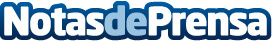 La mama tuberosa es un problema muy frecuente que necesita intervención quirúrgica, según Dr. GuilarteUn desarrollo anómalo de las mamas durante la pubertad puede ser un motivo de problemas físicos e, incluso, complejos de la mujer a la que le afecta, de ahí que la solución solo pase por una intervención quirúrgica, según apunta el Doctor GuilarteDatos de contacto:Clínica Dr. Guilarte91 402 51 84Nota de prensa publicada en: https://www.notasdeprensa.es/la-mama-tuberosa-es-un-problema-muy-frecuente Categorias: Medicina Sociedad http://www.notasdeprensa.es